История М-11, 29 апреля 2020. Здравствуйте, уважаемые студенты!Уважаемые студенты, при выполнении задания в тетради вы должны подписать свою фамилию на каждой странице конспекта, сфотографировать и отправить на адрес dzntmsh@mail.ru.  Постарайтесь при отправке файла сжать его.ВАЖНО! Тема письма при отправке:История за__ апреля, группа М-11, ваша Фамилия.И каждый раз называйте так свои отправки, только даты меняйте.Все, что выделено таким цветом, внесите в конспект.Тема: СССР в конце 20-х и 30-е годы XX векаИндустриализация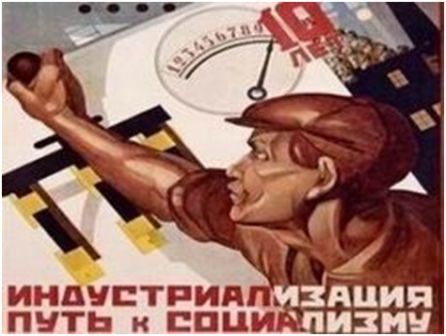 Индустриализация – это процесс с создания крупного машинного производства во всех отраслях хозяйства страны, прежде всего в промышленности.Начало индустриализацииКурс на индустриализацию в СССР был взят в  декабре 1925 года, причём она проводилась форсированными, то есть сверхускоренными темпами.Задачи по проведению индустриализации должны были быть решены  в период первых трёх пятилеток: 1928-1932 и 1933-1937 гг. Третья пятилетка- 1938-142 была прервана войной.Причины индустриализацииОтставание по многим экономическим показателям от стран Запада, хотя к 1928 году страна достигла уровня развития экономики 1913 года.Необходимость увеличения военно-технической мощи страныУсловия, в которых проходила индустриализацияСложное экономическое развитие, не были до конца устранены последствия разрухи, нанесённые гражданской войной.Нехватка кадровСлабые международные экономические связиПотребность в машинах в основном удовлетворялась за счёт импорта, не налажено собственное производство.ЦелиПревращение страны в сильную индустриальную державуОбеспечение технической и экономической независимости страныУсиление оборонной мощи и безопасности государстваУлучшение жизненного уровня народаДемонстрация превосходства социализмаИсточники средствВнутренние займы у населенияПерекачивание средств из деревни в город, из сельского хозяйства в промышленностьПреимущественное развитие тяжёлой промышленности за счёт лёгкойТрудовой энтузиазм народа ( в годы первых пятилеток началось социалистическое соревнование, инициаторы- ленинградская партийная организация во главе с Кировым С.М. и горожане. Массовым стало перевыполнение плана: «Пятилетку в 4 года!», стахановское движение, его начал шахтёр Стаханов ,который осенью 1935 года в 14 раз перевыполнил норму. Инициативу поддержали кузнец А.Бусыгин, ткачихи Евдокия и Мария Виноградовы, машинист П.Кривонос и многие другие.Дешёвая рабочая сила заключённыхДоходы от внешней торговлиМетодыКомандно-административныеИнициатива народаОсновное содержание индустриализацииПервая пятилетка: 1928-1932Построено более 1500 предприятийНациональный доход увеличился в 2 разаПостроена электростанция Днепрогэс - крупнейшая в мире ( 1932)Введены в строй металлургические заводы: в Магнитогорске(1932), Липецке и Челябинске ( 1933), Новокузнецке, Норильске, Свердловске- Уралмаш( 1933)Тракторные заводы: в Сталинграде ( 1930), Челябинске и Харькове (1931), Нижнем Тагиле.Автомобильные заводы: ГАЗ ( 1932) и ЗИС.Создан КузбассВведена Туркестано-Сибирская ж.д. (1930)Построен Беломорканал в 1931-1933, это была первая масштабная стройка и использованием труда заключённых.Ликвидирована безработица, введён 7-часовой рабочий день.2 –е место в мире по выплавке чугуна, добыче нефти, по машиностроению. 3-е место по производству электроэнергии.Вторая пятилетка: 1933-1937Построено 4500 крупных объектовСтроительство в Москве метро ( 1-я линия - в 1935 году)Канал Москва-Волга(1937)Новые военные заводы, развитие отечественной авиации.1934- установлена высшее степень отличия- Герой Советского Союза.Третья пятилетка: 1938-1942До июня 1941 года введено более 3000промышленных предприятий.Угличская и Комсомольская гидроэлектростанцииМеталлургические заводы: Новотагильский и Петровск-ЗабайкальскийМедеплавильные заводы: Среднеуральский и БалшахскийУфимский нефтеперерабатывающий завод.Пятилетка прервана войной.Выпишите в конспект 5-6 примеров великих достижений первых пятилеток.Позитивные итоги индустриализацииВведено в строй 9 тысяч промышленных предприятий, оснащённых передовой техникой: Днепрогэс, Магнитогорский и Кузнецкий металлургические комбинаты, Сталинградский, Челябинский, Харьковский тракторные заводы и др.Созданы новые отрасли промышленности: тракторная, авиационная, автомобильная, химическая, станкостроительнаяРост валовой промышленной продукции в 6.5 разаСССР по объёму промышленной продукции вышел на 1 место в Европе и 2- в мире.СССР стал одной из немногих стран, в которых производились все виды промышленной продукции.Изменилась демографическая ситуация в стране: стало 40 % городского населенияВозросло число рабочих и инженерно-технической интеллигенцииИсчезла безработицаНегативные итоги индустриализацииУхудшение положения народа вследствие принудительных займов, слабого развития лёгкой промышленностиОграбление крестьянства, насильно загнанного в колхозы, существенное отставание сельского хозяйства.Тяжёлый труд рабочих, заключённых.Окончательное формирование командно-административной экономики, сверхцентрализованного планирования.Создана экономическая основа тоталитарного обществаВ годы индустриализации произошло формирование командной экономики, сверхцентрализованной, подчиненной директивному руководству и планированию, полностью огосударствленной, использующей внеэкономические меры принуждения. Впишите в таблицу по 2 примераКоллективизация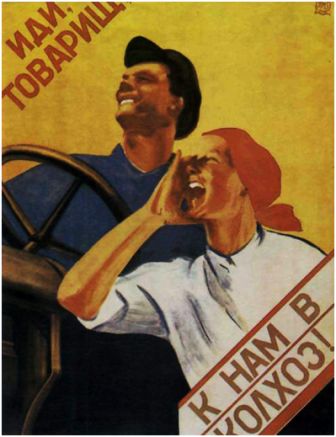 Коллективизация – это объединение единоличных хозяйств крестьян в колхозы - коллективные хозяйства - в СССРНачало коллективизации1927г, 15 съезд ВКП(б)- взят курс на коллективизацию.Сплошная коллективизация началась в 1929 г. после опубликования в газете «Правда» статьи Сталина И.В. «Год великого перелома».Хронологические рамки: 1929-1937г.Причины Кризис хлебозаготовок 1926-1929гг.: крестьяне-единоличники снижали поставки зерна государству, так как закупочные цены зерна были слишком низкимиНеобходимость капиталовложения в индустрию, деревня стала главным источником доходов государства для вложения капиталов в промышленностьЦелиСделать СССР «одной из самых хлебных, если не самой хлебной страной в мире».Обеспечить надёжный канал перекачивания денег из деревни в город для развития индустрииНаладить эффективное сельскохозяйственное производствоРаспространить влияние государства на частный сектор в сельском хозяйстве, то есть осуществить полное огосударствление экономики.Ход коллективизацииОбъединение единоличных крестьян в колхозыОсновная форма объединения - колхозы. В них обобществлялись скот, земля, инвентарь.Сроки – крайне сжатые. В Постановлении ЦК ВКП(б) от 5 января 1930 "О темпе коллективизации и мерах помощи государства колхозному строительству" их  определили так:- Поволжье, Северный Кавказ-  1 год- Украина, черноземье, Казахстан – 2 года- остальные районы- 3 года.В деревни направлены наиболее идейные рабочие - «двадцатипятысячники», затем ещё 35 тысяч.          Для координации создавались  новые учреждения, занимавшиеся      коллективизацией (Зернотрест, Колхозцентр, Трактороцентр) - Наркомат земледелия. Глава - Я.А.Яковлев.Нежелание крестьян вступать  в колхозы решалось силой: конфисковывали имущество, запугивали людей, сажали под арест.Параллельно созданию колхозов, шло раскулачивание - «ликвидация кулачества как класса».Кулаков делили на три категории:Участники выступлений против советской власти (арестовывались и передавались в руки ОГПУ)Зажиточные хозяева, которые имели влияние на остальных (выселялись вместе с семьями в Казахстан, Сибирь, на Урал)Все остальные (переселялись в те же районы, но на худшие земли).Чёткой градации групп не было.Земля, имущество, деньги- всё это конфисковывалось у кулаков. Был план, сколько человек необходимо было выделить по каждой категории, что приводило к тому, что в разряд « кулаков» часто попадали и середняки.Выделяли ещё разряд населения - « подкулачники» – подсобники «врагов-мироедов», вот уж под эту категорию можно было подвести кого угодно.Ответом на насильственную коллективизацию и раскулачивание стали массовые выступления народа, убой скота.Сталин решил временно уступить, отметив в статье «Головокружение от успехов» (весна 1930г.), что в перегибах виновны местные власти.14 марта 1930 г., ЦК ВКП(б) - постановление "О борьбе с искривлениями  линии партии в колхозном движении", в котором местные власти обвинялись в следующем:в нарушении принципа добровольности;в "раскулачивании" середняков и бедняков;в мародерстве;в поголовной коллективизации;в закрытии церквей, рынков, базаров.Первый эшелон местных организаторов колхозов репрессирован.Многие созданные колхозы распущены.Однако осенью 1930 года процесс коллективизации продолжился.В 1932-1933 году в самых плодородных районах был голод (причины: засуха, падение скота, рост госпланов,  госзаготовок, отсталая техническая база) однако это не остановило партию: объёмы госпоставок росли, зерно вывозили  за границу, чтобы получить деньги.7 августа 1932г -  принят Закон об охране социалистической собственности (в народе его прозвали « законом о трёх колосках»), по которому за хищение государственной собственности предусматривался расстрел или срок заключения  на 10 лет.В 1937 году коллективизация была объявлена завершённой: 97% хозяйств были в колхозах.ИтогиПОЗИТИВНЫЕ:Государственные заготовки зерна выросли в 2 раза, а налоги с колхозов – в 3.5, что значительно пополнило бюджет государства.Колхозы стали надёжными поставщиками сырья, продовольствия, капитала, рабочей силы, что приводило к развитию промышленности.К концу 1930- х годов было построено более 5000 МТС - машинно - тракторных станций, которые обеспечивали колхозы техникой, которую обслуживали  рабочие из городов.Главный итог коллективизации – индустриальный скачок, резкое повышение уровня развития промышленности.НЕГАТИВНЫЕ:Коллективизация негативно сказалась на сельском хозяйстве: сократилось производство зерна, поголовье скота, урожайность, количество посевных площадей.Колхозники не имели паспорта, значит, не могли выезжать за пределы деревни, становились заложниками государства, лишившись свободы передвижения.Был уничтожен целый слой крестьян-единоличников с его культурой, традициями, навыками хозяйствования. На смену пришёл новый класс- « колхозное крестьянство».Большие людские потери: 7-8 млн. людей погибло в результате голода, раскулачивания, переселения.Складывание административно- командного управления сельским хозяйством, его огосударствление.Потеря стимулов к труду в деревне.Впишите в таблицу по 2- примераСоветское государство и общество в 20-30-е гг. ХХ в.Причины и суть сталинизма.Coветский  Союз 20-30-е гг. ХХ в. существовал в условиях постоянной угрозы войны. Подготовка к войне явилась главной причиной индустриализации и коллективизации, которые затрагивали жизнь всего населения Советского Союза. Вся экономика подчинялась, планированию из Центра, а экономическая политика велась путём отдачи специальных директив. Если будет время и желание, посмотрите видео по ссылке:https://www.youtube.com/watch?v=EUn6DW5jPbkСоциальная база. Утверждение всевластия партийного аппарата и сращивание его функций с функциями государственных органов власти составили сущность сталинизма, который приобрел форму режима личной власти (культа личности). Сталинизм имел свою социальную базу: активную – ближайшее окружение вождя и пассивную (рабочие с их антибуржуазными настроениями, сельская беднота, занявшее нейтралитет среднее крестьянство, маргинальные слои).Политические репрессии. Составной частью сталинского политического режима
30-х годов явились террор и репрессии. Важной целью организаторов процессов было стремление сгустить в стране атмосферу всеобщего недоверия и подозрительности, убедить массы в необходимости "закручивания гаек".1 декабря . в Ленинграде был убит первый секретарь Ленинградского обкома партии С.М.Киров. Сталин решил использовать это убийство для усиления репрессий. В те декабрьские дни было принято решение об ускоренном рассмотрении всех политических дел. Проходящие по делам о контрреволюционных преступлениях подлежали расстрелу.Ужесточается законодательство. Репрессиям начинают подвергать членов семей осужденных и их родственников. К уголовной ответственности привлекаются дети, достигшие 12 лет. Все было подготовлено к началу «большого террора».Судебные процессы, ранее затрагивающие лишь определенные классы или партии, охватывали все большую часть населения. В ход пошли статьи с обвинениями за связь троцкистами или контрреволюционную деятельность. Нередко судили людей, не имевших ни малейшего понятия о троцкизме и никогда не состоявших в рядах оппозиции. Органы НКВД (объединенные в 1934г. с ОГПУ) получили указание добиваться признания подследственных любыми путями, включая применение пыток. Приговоры выносили специально подобранные «тройки». Подсудимому о вынесении приговора сообщали за несколько минут до приведения его в исполнение.Применение труда заключенных дало возможность решать многие хозяйственные вопросы с гораздо меньшими затратами. Ведь заключенным не нужно было платить зарплату.Годы "большого террора". В годы так называемого "большого террора" (1936-1940 гг., особенно 1937год)  были репрессированы миллионы людей. Началась расправа над бывшими лидерами внутрипартийной оппозиции –Г.Е. Зиновьевым, Л.Б. Каменевым, Н.И. Бухариным, А.И. Рыковым и другими. Всего в Красной Армии было репрессировано 40 тыс. командиров (шпионаж подрыв мощи Красной армии). Волна массового террора была развязана против деятелей науки, культуры. Виновными в предательстве объявлялись целые народы. Перед войной в составе сосланных народов насчитывалось примерно 2,5 млн. человек. Репрессии имели катастрофические последствия для демографической ситуации в стране (прямые людские потери в годы кризиса составили по различным данным от 4-5 до 12 млн. человек). Итоги развития.Итогом развития СССР в 30-е гг. ХХ в. стала ликвидация его отставания от передовых стран в ключевых отраслях промышленности, по объему которой Советский Союз вышел на второеместо в мире после США. Значительно повысился и выпуск продукции на душу населения. При этом главное внимание уделялось военной промышленности.К концу 30-х гг. ХХ в. повысился уровень жизни народа, особенно в городах. Многие социально-экономические права были закреплены в Конституции СССР . По ней же вводилось всеобщее, равное и прямое голосование. Но если конституционные права на труд, отдых, бесплатное образование, медицинское обслуживание во многом были реальностью, то политические права существовали лишь на бумаге.Политический режим, сложившийся в СССР к концу 30-х годов, имел тоталитарный характер. Его основными чертами были: стирание границы между государством и обществом; сосредоточение власти в руках партийного аппарата (власть при этом не была ограничена законом и опиралась на репрессии); тотальный контроль над обществом и личностью; запрещение политической оппозиции и свободомыслия; тенденция к распространению вовне советских идей и порядков; обстановка "железного занавеса" (т.е. ограничения в области экономических, политических и гуманитарных контактов с зарубежными странами) Со страниц газет, журналов, с плакатов звучали призывы быть готовыми к защите социалистического Отечества, быть бдительными, крепить трудом оборону страны. Возник и усиленно прививался культ личности Сталина, культ вождя –мудрого, непогрешимого, защитника и отца народа.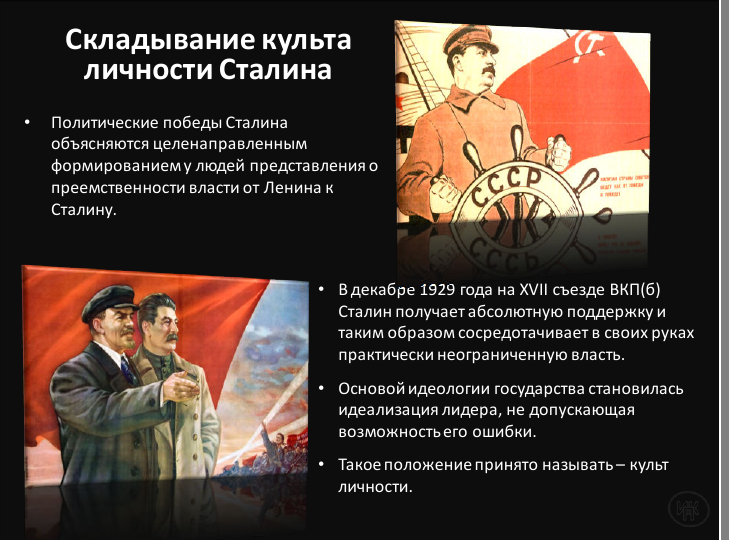 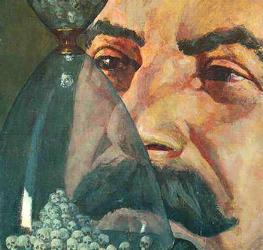 П. Белов.Песочные часы.Советская культура в 1920—1930-е годы.Посмотрите видео по ссылке.https://www.youtube.com/watch?v=UfL5I6PiNYIНа следующем уроке – проверочная работа.Повторите НЭП и сегодняшнюю тему.Позитивные итоги индустриализацииНегативные итоги индустриализацииПозитивные итоги коллективизацииНегативные итоги коллективизации